OGGETTO : PUBBLICO INCANTO PER LA FORNITURA IN SOMMINISTRAZIONE DI PRODOTTI FARMACEUTICI OCCORRENTI PER L’ASP DI PALERMOULTERIORI CHIARIMENTICon riferimento alla gara in oggetto si ritiene opportuno pubblicare le risposte a quesiti e/o chiarimenti inoltrati dai concorrenti interessati :CAPITOLATO SPECIALEArt. 6: PAGAMENTO DELLE FORNITURE   Si rileva come al’art. 6 del CSA non prevede alcuna dilazione di pagamento, in quanto lo stesso è previsto nel termine di 90 gg. dal ricevimento delle fatture.In merito alle indicazioni del CIG sugli strumenti di pagamento si specifica che ciò è previsto dalla normativa vigente.DISIPLINARE DI GARAArt. 5: CRITERI DI AGGIUDICAZIONE    Si osserva che il Disciplinare di gara sul punto appare assolutamente in linea sia con la normativa vigente che con la giurisprudenza prevalente infatti anche la sentenza del TAR citata si è espressa nel senso di non ritenere valido escludere l’unica offerta pervenuta o rimasta in gara.L’espressione “sempre che sia ritenuta congrua e conveniente” ovviamente si riferisce esclusivamente all’unica ipotesi dell’aggiudicazione prezzo/qualitàArt. 9: DOCUMENTAZIONE AMMINISTRATIVA PUNTO 9  In merito al chiarimento sul punto 9 si rileva che la dichiarazione prevista al suddetto punto è stata prevista nel disciplinare a solo scopo statistico, non rappresenta motivo di esclusione e pertanto non comporta alcun onere per la ditta offerente.PUNTO 14In merito al punto 14, in accoglimento dell’osservazione si fa presente che nella formulazione del punto in esame probabilmente è saltata la parola ”dal loro corretto impiego”PUNTO 15In merito al punto 15, appare ovvia l’accettazione delle prescrizioni previste dai documenti di gara per chi intende partecipare.Art. 20: SALVAGUARDIEValgono le stesse considerazioni fatte per l’art. 5     				                                               Il Direttore f.f. del’UOC Provveditorato    				                                                         (Avv. Fabio Damiani)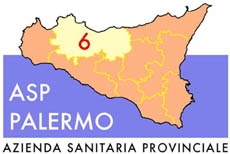 Sede legale: Via G. Cusmano, 24 – 90141  PALERMOC.F. e P. I.V.A.: 05841760829DIPARTIMENTO PROVVEDITORATO E TECNICOU. O.C. Provveditorato U.O.S. Farmaci, Sieri, Vaccini, Prodotti di Laboratorio, Materiale Sanitario, Presidi e Ausili DiagnosticoUFFICIO Farmaci, sieri, vaccini e prodotti di laboratorioVia Pindemonte, 8890129 - PalermoTelefono091 7033075-3124FAX091 7033076-4008WEBwww.asppalermo.org